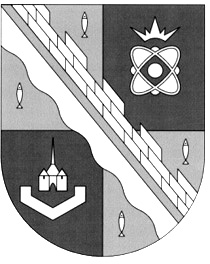 СОВЕТ ДЕПУТАТОВ МУНИЦИПАЛЬНОГО ОБРАЗОВАНИЯ СОСНОВОБОРСКИЙ ГОРОДСКОЙ ОКРУГ ЛЕНИНГРАДСКОЙ ОБЛАСТИ (ТРЕТИЙ  СОЗЫВ)Р Е Ш Е Н И Еот 26.04.2019 г.  № 41Рассмотрев ходатайство председателя Сосновоборского отделения Ленинградского областного отделения Общероссийской общественной организации инвалидов Союз «Чернобыль» России Карпенко В.Н., руководствуясь «Положением о Почетной грамоте совета депутатов муниципального образования Сосновоборский городской округ Ленинградской области», утвержденным решением совета депутатов от 28.11.2006г. № 204 (с изменениями, внесенными решением совета депутатов от 16.02.2011г. № 10), за большой личный вклад в выполнение Правительственного задания по ликвидации катастрофы на Чернобыльской АЭС и проявленные при этом мужество и героизм., совет депутатов Сосновоборского городского округа:Р Е Ш И Л:1. Наградить Почетной грамотой совета депутатов Сосновоборского городского округа, Маркова Валерия Николаевича, члена Сосновоборского отделения Ленинградского областного отделения Общероссийской общественной организации инвалидов Союз «Чернобыль» России.2. На основании пункта 3 «Положения о Почетной грамоте совета депутатов муниципального образования Сосновоборский городской округ Ленинградской области», утвержденного решением совета депутатов от 28.11.2006г. № 204, денежную премию к Почетной грамоте совета депутатов выплатить за счет средств городского бюджета.3. На основании пункта 7 «Положения о Почетной грамоте совета депутатов муниципального образования Сосновоборский городской округ Ленинградской области», утвержденного решением совета депутатов от 28.11.2006г. № 204, вручение Почетной грамоты совета депутатов поручить главе Сосновоборского городского округа Иванову А.В.4. Настоящее решение вступает в силу со дня принятия.Глава Сосновоборскогогородского округа                                                             А.В. Иванов«О награждении Почетной грамотой совета депутатов Сосновоборского городского округа Маркова В.Н.» 